12-13 июня 2023 г.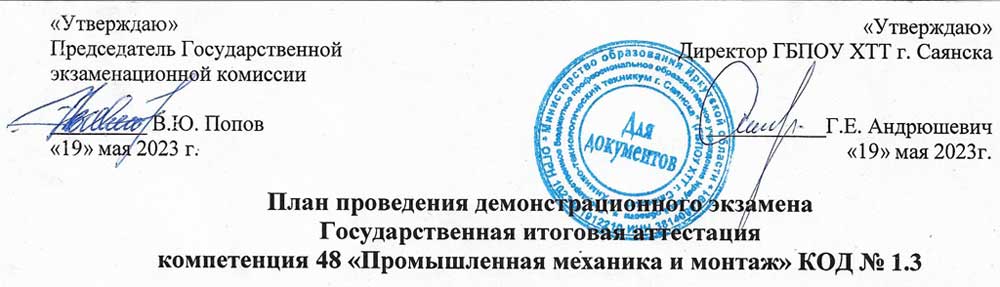 13-14 июня 2023 г14-15 июня 2023 г.15-16 июня 2023 г.17-19 июня 2023 г.19-20 июня 2023 г.День Время МероприятиеФИО участников12.06.2023Подготовительный день С-108:00Получение главным экспертом задания демонстрационного экзаменаМураенко Р. А.Ткачук Ю. С.Похолкин И.В.Шлыков Е.А.Шестаков Г. Р.Нестеренко М.О.Клинов С.А.Гайфутдинов Н.Ю.Волчков Д. А.Ференз И. А.Кильдияров А. Ю.Саргсян Г. Г.Самородов Д.А.Чернобук В.А.Авраменко К.С.Макаров К.С.12.06.2023Подготовительный день С-108:00 – 08:20Проверка готовности проведения демонстрационного экзамена, заполнение Акта о готовности/неготовностиМураенко Р. А.Ткачук Ю. С.Похолкин И.В.Шлыков Е.А.Шестаков Г. Р.Нестеренко М.О.Клинов С.А.Гайфутдинов Н.Ю.Волчков Д. А.Ференз И. А.Кильдияров А. Ю.Саргсян Г. Г.Самородов Д.А.Чернобук В.А.Авраменко К.С.Макаров К.С.12.06.2023Подготовительный день С-108:20 – 08:30Распределение обязанностей по проведению экзамена между членами Экспертной группы. Заполнение протокола о распределении.Мураенко Р. А.Ткачук Ю. С.Похолкин И.В.Шлыков Е.А.Шестаков Г. Р.Нестеренко М.О.Клинов С.А.Гайфутдинов Н.Ю.Волчков Д. А.Ференз И. А.Кильдияров А. Ю.Саргсян Г. Г.Самородов Д.А.Чернобук В.А.Авраменко К.С.Макаров К.С.12.06.2023Подготовительный день С-108:30 – 08:40Инструктаж Экспертной группы по охране труда и технике безопасности. Сбор подписей в Протоколе об ознакомленииМураенко Р. А.Ткачук Ю. С.Похолкин И.В.Шлыков Е.А.Шестаков Г. Р.Нестеренко М.О.Клинов С.А.Гайфутдинов Н.Ю.Волчков Д. А.Ференз И. А.Кильдияров А. Ю.Саргсян Г. Г.Самородов Д.А.Чернобук В.А.Авраменко К.С.Макаров К.С.12.06.2023Подготовительный день С-108:40 – 09:00Регистрация участников демонстрационного экзаменаМураенко Р. А.Ткачук Ю. С.Похолкин И.В.Шлыков Е.А.Шестаков Г. Р.Нестеренко М.О.Клинов С.А.Гайфутдинов Н.Ю.Волчков Д. А.Ференз И. А.Кильдияров А. Ю.Саргсян Г. Г.Самородов Д.А.Чернобук В.А.Авраменко К.С.Макаров К.С.12.06.2023Подготовительный день С-109:00 – 09:30Инструктаж участников по охране труда и технике безопасности, сбор подписей в Протоколе об ознакомленииМураенко Р. А.Ткачук Ю. С.Похолкин И.В.Шлыков Е.А.Шестаков Г. Р.Нестеренко М.О.Клинов С.А.Гайфутдинов Н.Ю.Волчков Д. А.Ференз И. А.Кильдияров А. Ю.Саргсян Г. Г.Самородов Д.А.Чернобук В.А.Авраменко К.С.Макаров К.С.12.06.2023Подготовительный день С-109:30 – 11:00Распределение рабочих мест (жеребьевка)Ознакомление участников с рабочими местами, оборудованием, графиком работы иной документацией и заполнение ПротоколаМураенко Р. А.Ткачук Ю. С.Похолкин И.В.Шлыков Е.А.Шестаков Г. Р.Нестеренко М.О.Клинов С.А.Гайфутдинов Н.Ю.Волчков Д. А.Ференз И. А.Кильдияров А. Ю.Саргсян Г. Г.Самородов Д.А.Чернобук В.А.Авраменко К.С.Макаров К.С.13.06.2023День 1С 108:00 – 08:30Ознакомление участников с заданием и правилами1 смена: Мураенко Роман АлексеевичТкачук Юрий Станиславович13.06.2023День 1С 108:30 – 09:00Брифинг экспертов и участников1 смена: Мураенко Роман АлексеевичТкачук Юрий Станиславович13.06.2023День 1С 109:00 – 13:00 (4 ч)Выполнение модуля «Центровка валов и балансировка роторного механизма в собственных опорах»1 смена: Мураенко Роман АлексеевичТкачук Юрий Станиславович13.06.2023День 1С 113:00 – 14:00Обед1 смена: Мураенко Роман АлексеевичТкачук Юрий Станиславович13.06.2023День 1С 113:00 – 14:00*Обработка помещений, проветривание2 смена:Похолкин Иван ВалерьевичШлыков Евгений Андреевич13.06.2023День 1С 114:00 – 18:00Выполнение модуля «Центровка валов и балансировка роторного механизма в собственных опорах»2 смена:Похолкин Иван ВалерьевичШлыков Евгений Андреевич13.06.2023День 1С 118:00 – 19:00Работа экспертов, заполнение форм и оценочных ведомостей2 смена:Похолкин Иван ВалерьевичШлыков Евгений Андреевич13.06.2023День 1С 119:00 – 20:00Подведение итогов, внесение главным экспертом баллов в ЦСО, блокировка, сверка баллов, заполнение итогового протокола2 смена:Похолкин Иван ВалерьевичШлыков Евгений АндреевичДень Время МероприятиеФИО участников13.06.2023День выдачи задания18:00 – 18:10Регистрация участников демонстрационного экзаменаШестаков Геннадий РуслановичНестеренко Максим ОлеговичКлинов Сергей АлексеевичГайфутдинов Никита Юрьевич13.06.2023День выдачи задания18:10 – 18:30Инструктаж участников по охране труда и технике безопасности, сбор подписей в Протоколе об ознакомленииШестаков Геннадий РуслановичНестеренко Максим ОлеговичКлинов Сергей АлексеевичГайфутдинов Никита Юрьевич13.06.2023День выдачи задания18:30 – 19:00Распределение рабочих мест (жеребьевка)Ознакомление участников с рабочими местами, оборудованием, графиком работы иной документацией и заполнение ПротоколаШестаков Геннадий РуслановичНестеренко Максим ОлеговичКлинов Сергей АлексеевичГайфутдинов Никита Юрьевич14.06.2023День 1С 108:00 – 08:30Ознакомление участников с заданием и правилами1 смена:Шестаков Геннадий РуслановичНестеренко Максим Олегович14.06.2023День 1С 108:30 – 09:00Брифинг экспертов и участников1 смена:Шестаков Геннадий РуслановичНестеренко Максим Олегович14.06.2023День 1С 109:00 – 13:00 (4 ч)Выполнение модуля «Центровка валов и балансировка роторного механизма в собственных опорах»1 смена:Шестаков Геннадий РуслановичНестеренко Максим Олегович14.06.2023День 1С 113:00 – 14:00Обед14.06.2023День 1С 113:00 – 14:00*Обработка помещений, проветривание14.06.2023День 1С 114:00 – 18:00Выполнение модуля «Центровка валов и балансировка роторного механизма в собственных опорах»2 смена:Клинов Сергей АлексеевичГайфутдинов Никита Юрьевич14.06.2023День 1С 118:00 – 19:00Работа экспертов, заполнение форм и оценочных ведомостей2 смена:Клинов Сергей АлексеевичГайфутдинов Никита Юрьевич14.06.2023День 1С 120:00 – 21:00Подведение итогов, внесение главным экспертом баллов в ЦСО, блокировка, сверка баллов, заполнение итогового протоколаДеньВремя МероприятиеФИО участников14.06.2023День выдачи задания18:00 – 18:10Регистрация участников демонстрационного экзаменаВолчков Даниил АлександровичФеренз Илья АлексеевичКильдияров Алексей ЮрьевичСаргсян Гамлет Гарикович14.06.2023День выдачи задания18:10 – 18:30Инструктаж участников по охране труда и технике безопасности, сбор подписей в Протоколе об ознакомленииВолчков Даниил АлександровичФеренз Илья АлексеевичКильдияров Алексей ЮрьевичСаргсян Гамлет Гарикович14.06.2023День выдачи задания18:30 – 19:00Распределение рабочих мест (жеребьевка)Ознакомление участников с рабочими местами, оборудованием, графиком работы иной документацией и заполнение ПротоколаВолчков Даниил АлександровичФеренз Илья АлексеевичКильдияров Алексей ЮрьевичСаргсян Гамлет Гарикович15.06.2023День 1С 108:00 – 08:30Ознакомление участников с заданием и правилами1 смена:Волчков Даниил АлександровичФеренз Илья Алексеевич15.06.2023День 1С 108:30 – 09:00Брифинг экспертов и участников1 смена:Волчков Даниил АлександровичФеренз Илья Алексеевич15.06.2023День 1С 109:00 – 13:00 (4 ч)Выполнение модуля «Центровка валов и балансировка роторного механизма в собственных опорах»1 смена:Волчков Даниил АлександровичФеренз Илья Алексеевич15.06.2023День 1С 113:00 – 14:00Обед1 смена:Волчков Даниил АлександровичФеренз Илья Алексеевич15.06.2023День 1С 113:00 – 14:00*Обработка помещений, проветривание15.06.2023День 1С 114:00 – 18:00Выполнение модуля «Центровка валов и балансировка роторного механизма в собственных опорах»2 смена:Кильдияров Алексей ЮрьевичСаргсян Гамлет Гарикович15.06.2023День 1С 118:00 – 19:00Работа экспертов, заполнение форм и оценочных ведомостей2 смена:Кильдияров Алексей ЮрьевичСаргсян Гамлет Гарикович15.06.2023День 1С 120:00 – 21:00Подведение итогов, внесение главным экспертом баллов в ЦСО, блокировка, сверка баллов, заполнение итогового протоколаДеньВремя МероприятиеФИО участников15.06.2023День выдачи задания18:00 – 18:10Регистрация участников демонстрационного экзаменаСамородов Денис АлександровичЧернобук Владислав АнатольевичАвраменко Константин Сергеевич Макаров Кирилл Сергеевич15.06.2023День выдачи задания18:10 – 18:30Инструктаж участников по охране труда и технике безопасности, сбор подписей в Протоколе об ознакомленииСамородов Денис АлександровичЧернобук Владислав АнатольевичАвраменко Константин Сергеевич Макаров Кирилл Сергеевич15.06.2023День выдачи задания18:30 – 19:00Распределение рабочих мест (жеребьевка)Ознакомление участников с рабочими местами, оборудованием, графиком работы иной документацией и заполнение ПротоколаСамородов Денис АлександровичЧернобук Владислав АнатольевичАвраменко Константин Сергеевич Макаров Кирилл Сергеевич16.06.2023День 1С 108:00 – 08:30Ознакомление участников с заданием и правилами1 смена: Самородов Денис АлександровичЧернобук Владислав Анатольевич16.06.2023День 1С 108:30 – 09:00Брифинг экспертов и участников1 смена: Самородов Денис АлександровичЧернобук Владислав Анатольевич16.06.2023День 1С 109:00 – 13:00 (4 ч)Выполнение модуля «Центровка валов и балансировка роторного механизма в собственных опорах»1 смена: Самородов Денис АлександровичЧернобук Владислав Анатольевич16.06.2023День 1С 113:00 – 14:00Обед1 смена: Самородов Денис АлександровичЧернобук Владислав Анатольевич16.06.2023День 1С 113:00 – 14:00*Обработка помещений, проветривание2 смена:Авраменко Константин Сергеевич Макаров Кирилл Сергеевич16.06.2023День 1С 114:00 – 18:00Выполнение модуля «Центровка валов и балансировка роторного механизма в собственных опорах»2 смена:Авраменко Константин Сергеевич Макаров Кирилл Сергеевич16.06.2023День 1С 118:00 – 19:00Работа экспертов, заполнение форм и оценочных ведомостей2 смена:Авраменко Константин Сергеевич Макаров Кирилл Сергеевич16.06.2023День 1С 120:00 – 21:00Подведение итогов, внесение главным экспертом баллов в ЦСО, блокировка, сверка баллов, заполнение итогового протокола2 смена:Авраменко Константин Сергеевич Макаров Кирилл СергеевичДень Время МероприятиеФИО участников17.06.2023Подготовительный день С-108:00Получение главным экспертом задания демонстрационного экзаменаГубин М.А.Ямшанов В.В.Нечепуренко С.А.Шипицин А. А.Хамашкеев Д.А.Коротецкий И.А.Елизов Д.А.17.06.2023Подготовительный день С-108:00 – 08:20Проверка готовности проведения демонстрационного экзамена, заполнение Акта о готовности/неготовностиГубин М.А.Ямшанов В.В.Нечепуренко С.А.Шипицин А. А.Хамашкеев Д.А.Коротецкий И.А.Елизов Д.А.17.06.2023Подготовительный день С-108:20 – 08:30Распределение обязанностей по проведению экзамена между членами Экспертной группы. Заполнение протокола о распределении.Губин М.А.Ямшанов В.В.Нечепуренко С.А.Шипицин А. А.Хамашкеев Д.А.Коротецкий И.А.Елизов Д.А.17.06.2023Подготовительный день С-108:30 – 08:40Инструктаж Экспертной группы по охране труда и технике безопасности. Сбор подписей в Протоколе об ознакомленииГубин М.А.Ямшанов В.В.Нечепуренко С.А.Шипицин А. А.Хамашкеев Д.А.Коротецкий И.А.Елизов Д.А.17.06.2023Подготовительный день С-108:40 – 09:00Регистрация участников демонстрационного экзаменаГубин М.А.Ямшанов В.В.Нечепуренко С.А.Шипицин А. А.Хамашкеев Д.А.Коротецкий И.А.Елизов Д.А.17.06.2023Подготовительный день С-109:00 – 09:30Инструктаж участников по охране труда и технике безопасности, сбор подписей в Протоколе об ознакомленииГубин М.А.Ямшанов В.В.Нечепуренко С.А.Шипицин А. А.Хамашкеев Д.А.Коротецкий И.А.Елизов Д.А.17.06.2023Подготовительный день С-109:30 – 11:00Распределение рабочих мест (жеребьевка)Ознакомление участников с рабочими местами, оборудованием, графиком работы иной документацией и заполнение ПротоколаГубин М.А.Ямшанов В.В.Нечепуренко С.А.Шипицин А. А.Хамашкеев Д.А.Коротецкий И.А.Елизов Д.А.19.06.2023День 1С 108:00 – 08:30Ознакомление участников с заданием и правилами1 смена: Губин Максим АлексеевичЯмшанов Вадим Владимирович19.06.2023День 1С 108:30 – 09:00Брифинг экспертов и участников1 смена: Губин Максим АлексеевичЯмшанов Вадим Владимирович19.06.2023День 1С 109:00 – 13:00 (4 ч)Выполнение модуля «Центровка валов и балансировка роторного механизма в собственных опорах»1 смена: Губин Максим АлексеевичЯмшанов Вадим Владимирович19.06.2023День 1С 113:00 – 14:00Обед1 смена: Губин Максим АлексеевичЯмшанов Вадим Владимирович19.06.2023День 1С 113:00 – 14:00*Обработка помещений, проветривание2 смена: Нечепуренко Сергей АлександровичШипицин Александр Евгеньевич19.06.2023День 1С 114:00 – 18:00Выполнение модуля «Центровка валов и балансировка роторного механизма в собственных опорах»2 смена: Нечепуренко Сергей АлександровичШипицин Александр Евгеньевич19.06.2023День 1С 118:00 – 19:00Работа экспертов, заполнение форм и оценочных ведомостей2 смена: Нечепуренко Сергей АлександровичШипицин Александр Евгеньевич19.06.2023День 1С 120:00 – 21:00Подведение итогов, внесение главным экспертом баллов в ЦСО, блокировка, сверка баллов, заполнение итогового протокола2 смена: Нечепуренко Сергей АлександровичШипицин Александр ЕвгеньевичДеньВремя МероприятиеФИО участников19.06.2023День выдачи задания18:00 – 18:10Регистрация участников демонстрационного экзаменаХамашкеев Дмитрий АлександровичКоротецкий Илья АлексеевичЕлизов Даниил Александрович19.06.2023День выдачи задания18:10 – 18:30Инструктаж участников по охране труда и технике безопасности, сбор подписей в Протоколе об ознакомленииХамашкеев Дмитрий АлександровичКоротецкий Илья АлексеевичЕлизов Даниил Александрович19.06.2023День выдачи задания18:30 – 19:00Распределение рабочих мест (жеребьевка)Ознакомление участников с рабочими местами, оборудованием, графиком работы иной документацией и заполнение ПротоколаХамашкеев Дмитрий АлександровичКоротецкий Илья АлексеевичЕлизов Даниил Александрович20.06.2023День 1С 108:00 – 08:30Ознакомление участников с заданием и правилами1 смена: Хамашкеев Дмитрий АлександровичКоротецкий Илья Алексеевич20.06.2023День 1С 108:30 – 09:00Брифинг экспертов и участников1 смена: Хамашкеев Дмитрий АлександровичКоротецкий Илья Алексеевич20.06.2023День 1С 109:00 – 13:00 (4 ч)Выполнение модуля «Центровка валов и балансировка роторного механизма в собственных опорах»1 смена: Хамашкеев Дмитрий АлександровичКоротецкий Илья Алексеевич20.06.2023День 1С 113:00 – 14:00Обед1 смена: Хамашкеев Дмитрий АлександровичКоротецкий Илья Алексеевич20.06.2023День 1С 113:00 – 14:00*Обработка помещений, проветривание2 смена:Елизов Даниил АлександровичКазаков Владимир Николаевич20.06.2023День 1С 114:00 – 18:00Выполнение модуля «Центровка валов и балансировка роторного механизма в собственных опорах»2 смена:Елизов Даниил АлександровичКазаков Владимир Николаевич20.06.2023День 1С 118:00 – 19:00Работа экспертов, заполнение форм и оценочных ведомостей2 смена:Елизов Даниил АлександровичКазаков Владимир Николаевич20.06.2023День 1С 120:00 – 21:00Подведение итогов, внесение главным экспертом баллов в ЦСО, блокировка, сверка баллов, заполнение итогового протокола2 смена:Елизов Даниил АлександровичКазаков Владимир Николаевич